VISIT of AUSTRALIAN CONSUL GENERAL , 1st March 2018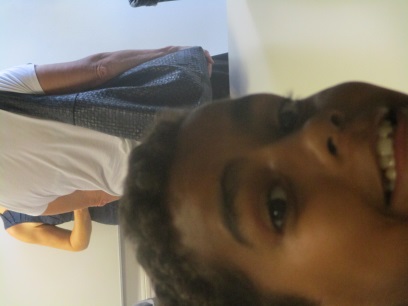 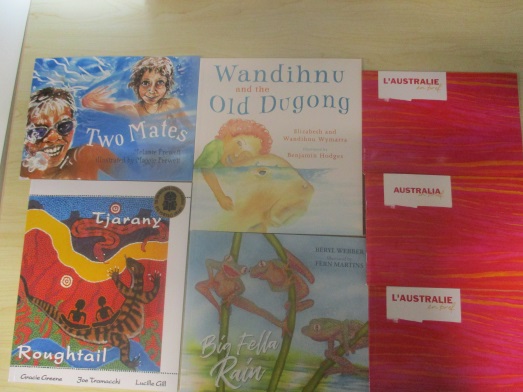 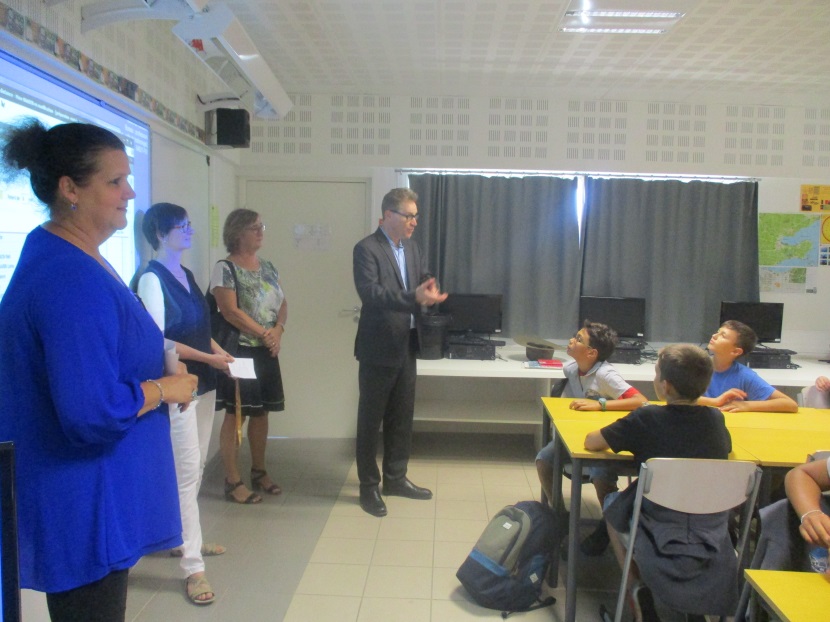 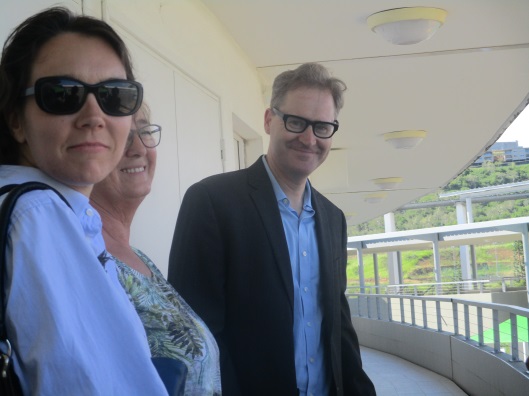 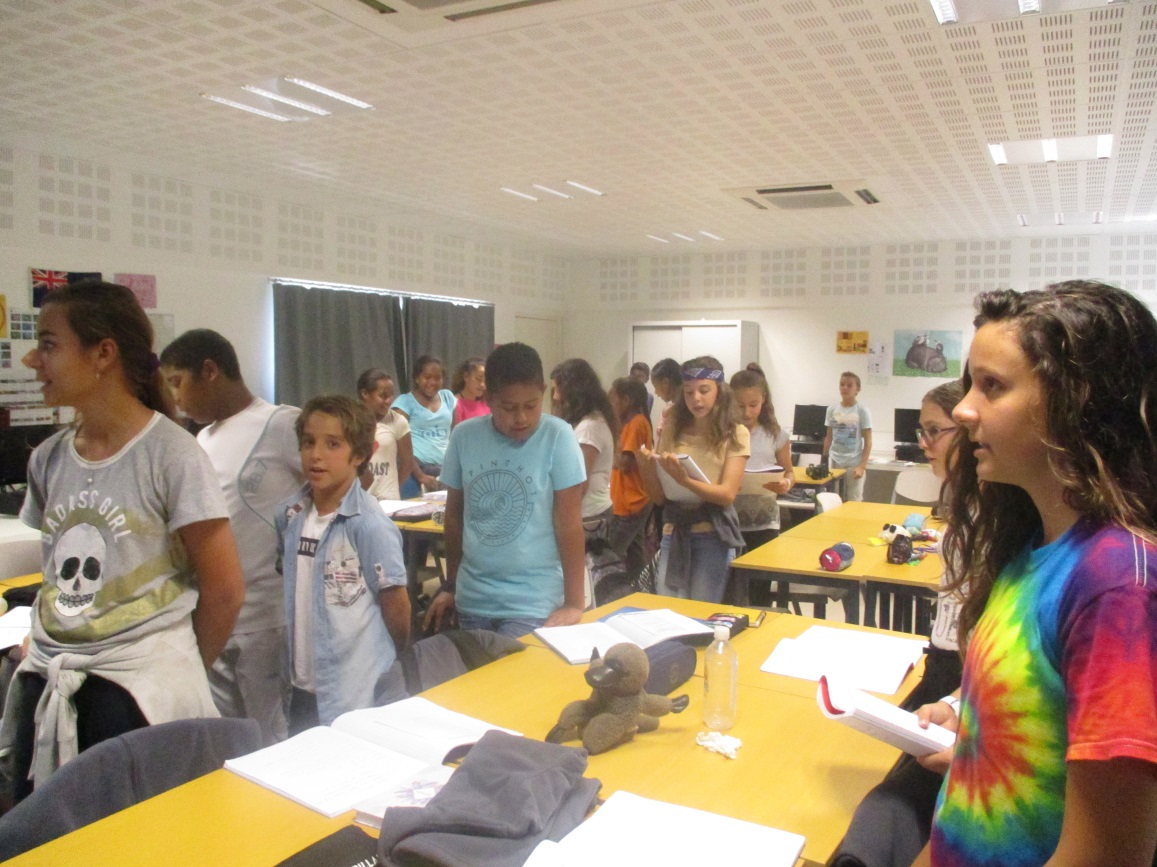 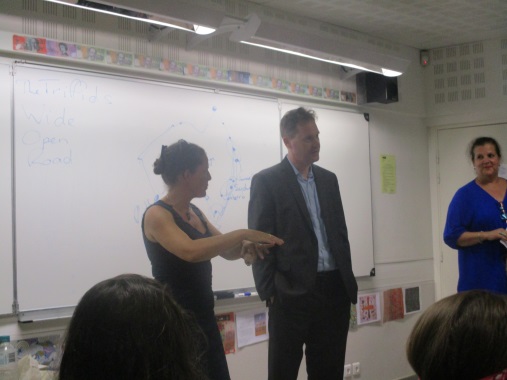 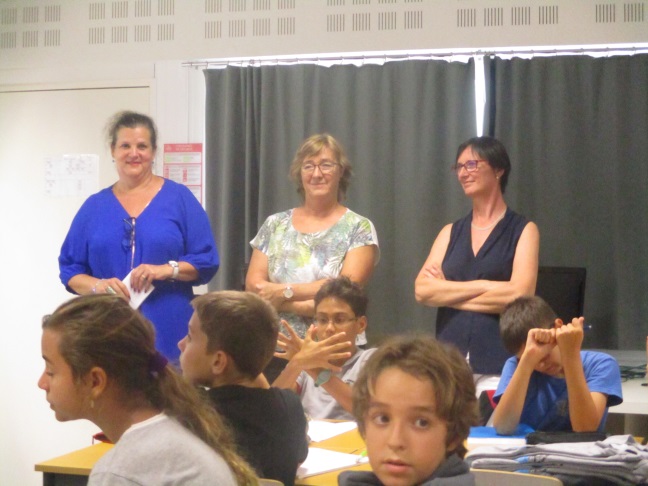 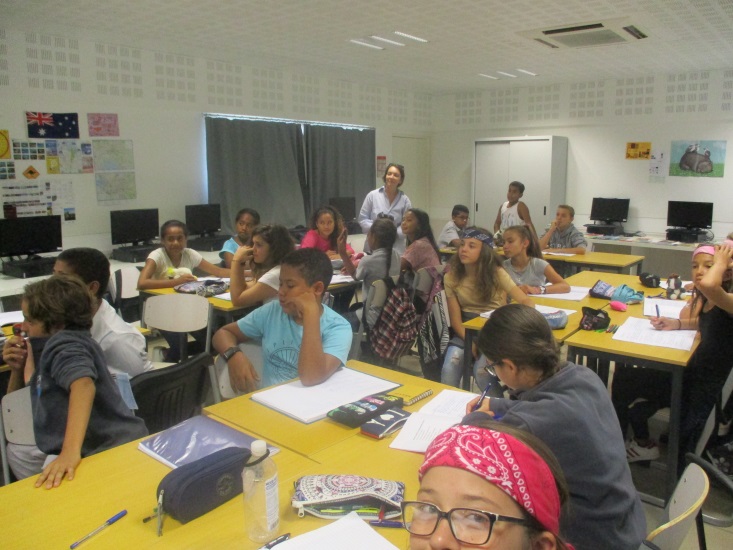 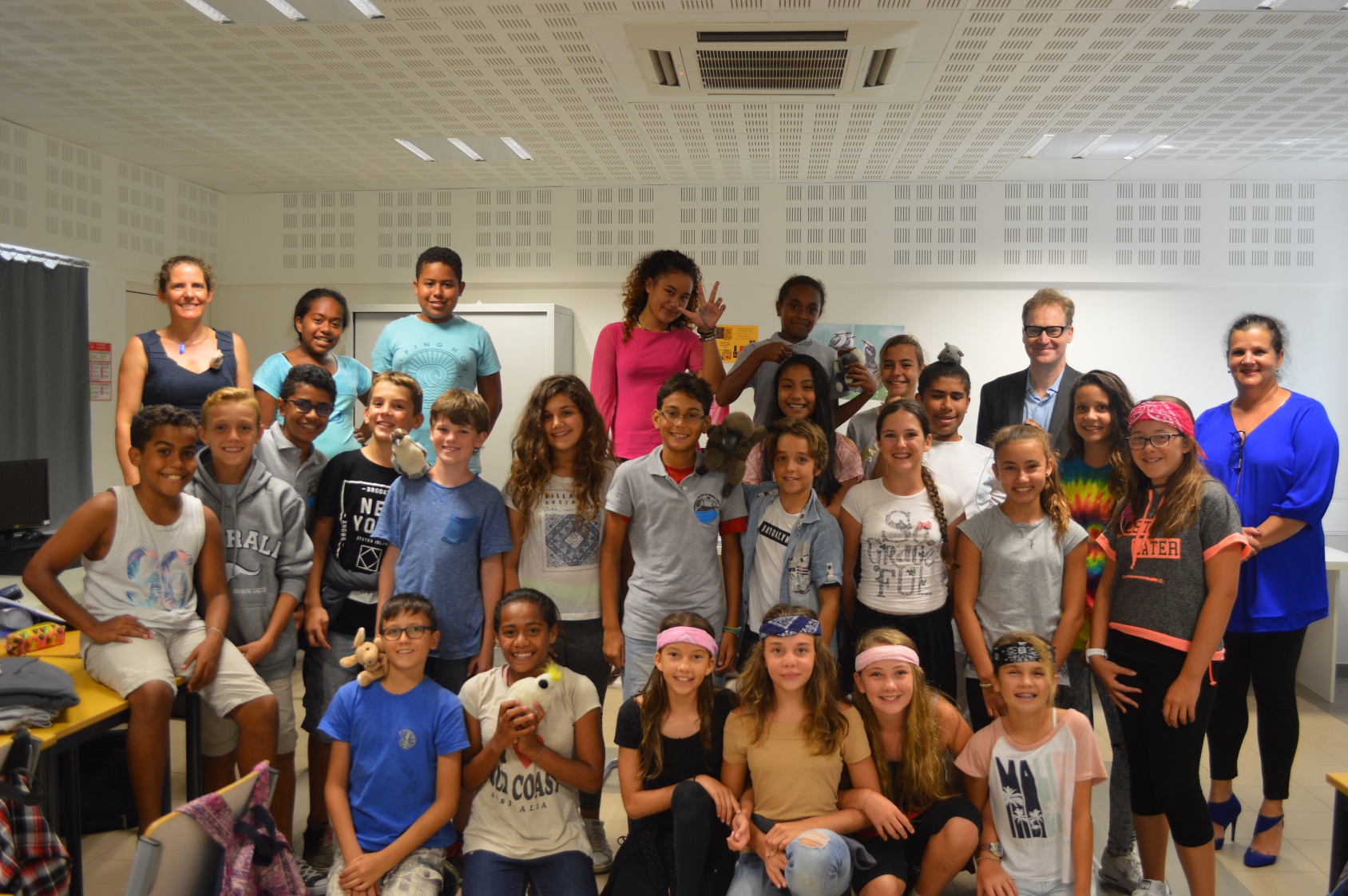 